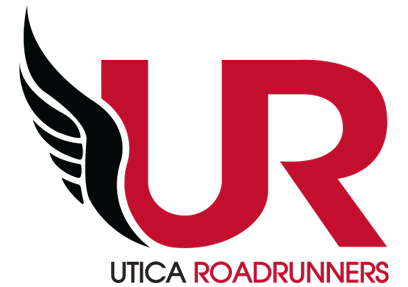 UTICA ROADRUNNERS BUSINESS MEETINGMonday, April 10th, 2023 6:00 pm, Boilermaker HeadquartersBoard Attendance: Meeting called to order at: Motion to accept minutes from last meeting: INITIAL BUSINESSCOMMITTEE REPORTS Activities & Events – Rebecca LaPorteRacesThe UR Four Pack  - Andrew RubinoThe Four Pack is closedWe had 65 registrations5 After 5 is addedSave Our Switchbacks - Sharon ScalaApril 8, 2023111 finishers totalSummer Sizzle - Jim MottProctor Park - Sunday, June 18, 2023Registration is openJim is working on a partnership with the 72 Tavern as a major sponsor for the raceFalling Leaves - Andrew RubinoSeptember 24, 2023Working on securing an indoor space for registration (Marriot, Landmark)Skeleton Run - Rob KapferOctober 15, 2023Run 2 End World Hunger (Rebecca/Mason 2023)Rocco has the check - need date for presentationNew Year’s Run at Accelerate - Jen BachelderVirtual EventsFIVE after FIVE - Melissa/MattDetailsActivities - LimitedScholarships - Greg JeromeCall for candidates is liveTravis, Erik, and Mason are on boardEmails went out to school counselorsBoilermaker Training Program - Erik/Wendy/Mattover 70 signed up, all are club membersWill need more volunteers when they train outside (Sat. 7:30 AM)Boilermaker Expo table and volunteersRegistration opens March 1st - Jennahttps://kesslerpromotions.com/vendorsGrand Prix - Gary LaShureCompleted Mad MileFort to FortSave Our SwitchbacksUpcoming:Erie Canal Races 10 milerPatriot RunCNY Running Club Cup - Tim Kane2023 Cup schedule:Fort to Fort 5K &10K, Rome (April 2)Towpath Trail 5K & 10K, St. Johnsville (May 13)Patriot Run 5K & 10K, Rome (June 11)Sundae Run 5K & 10K, Richfield Springs (July 16)Woodsmen's Run 10K, Boonville (August 18)Falling Leaves 5K & 14K, Utica (September 24)Development Runs - Ashley ManciniDRuns will start May 10, 2023Youth XC Training Program - Nate GetmanJuly 6, 13, 20 at the Whitesboro Middle SchoolJuly 27 and August 3 at the High School TrackRequesting volunteer shirts and participation shirtsActivities - OngoingVolunteers - Jenn Stefka & Rebecca LaPorteRace directors should notify coordinator three weeks before race/event for help with volunteersHave Melissa update emails on online formOrder red volunteer shirtsSocial - Sharon ScalaMarch/April?Banquet and Awards - Jenna Stefka/Melissa BarlettThank you Melissa and Jenna for throwing a wonderful party!Around 35 people attendedThursday Night Runs - Wendy BowersRuns from the Mill Family Fitness Center in New York Mills 5:45pmMill Family Fitness Center offers $100 track with access to shower/locker roomsAndrew working on a possible membership deal for next year at Mill Family Fitness CenterUR Supported EventsTunnel to Towers Utica 5k - Phil Trzcinski/Alex GonzalezAugust 20, 2023Lots of related events priorTrenton Fish and Game Club Trail Run-Rob KapferAugust 6, 2023Registration open$35Grateful for Graham 5kApril 29th, 2023Timed, awards, 250 current registrationsCommitteesDiversity Committee - Melissa Barlett/Michelle TruettRun Against RacismSaturday, June 17thBlack History Month Event recapBlood Drive - Andrew RubinoReserving location and dates in JuneAdministration & Finance – Melissa BarlettFinancial - Travis OliveraReport submittedBudget Meeting needs to be scheduledNew reimbursement formPolicy needed for tax exempt forms, reimbursement of tax paidMerchandise - Sharon ScalaStill have hatsEquipment and Rental - Phil TrzcinskiTrailer StatusUpdate on generatorNeed to purchase collapsable water carriersRemove trailer on August 12 for the purple heart showMembership - Rebecca LaPorteCurrently 422 members, 267 memberships 2022 - 509 members and 320 membershipsWebpage/Race Calendar - Melissa Barlett/SharonRemember to email Melissa at docbarlett@gmail.com to updateTryntjie Chrysler offered to help with updatesUpdate pages for summer track programRemove Four Pack and SOS from bannerAdd Sizzle and RAR to bannerFacebook & PR - Jen Bachelder/Andrew RubinoJen will continue FacebookClubs & Organizations Liaisons -  Melissa Barlett/Erik Winberg (USATF and RRCA)Shoe recycling programSponsorshipNeed a new coordinatorOLD BUSINESS:Urban Run Utica - April 22, 2023Saranac BreweryYoga at 10:15am; Run at 11am; Drinks at NoonThe Sneaker Store is attending, Brooks Running demo, Utica Coffee providedConnect with the Boilermaker Training Program on that dayNEW BUSINESS:Suggestions for who to fill open board seatsAnnouncementsMeeting adjourned at Next Meeting:  May 8th 2023 at Boilermaker Headquarters - 6 pmFuture meeting dates:June 12thJuly 10thAugust 14thSeptember 11thOctober 9thNovember 13thDecember 11th